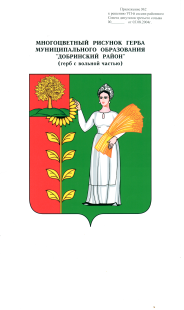 П О С Т А Н О В Л Е Н И ЕАДМИНИСТРАЦИИ СЕЛЬСКОГО ПОСЕЛЕНИЯСРЕДНЕМАТРЕНСКИЙ СЕЛЬСОВЕТДобринского муниципального района Липецкой области11.12.2017г.                                   с.Средняя Матренка                                № 97О Положении «О Комиссии  администрации сельского поселения Среднематренский сельсовет по соблюдению требований к служебному поведению муниципальных служащих  и урегулированию                                  конфликта интересов»          Рассмотрев Протест Прокуратуры Добринского муниципального района от 30.11.2017 г. № 86-2017 на постановление № 42 от 17.09.2015г. «Об утверждении Положения «О комиссии администрации сельского поселения Среднематренский сельсовет Добринского муниципального района  по соблюдению требований к служебному поведению муниципальных служащих и урегулированию конфликта интересов»,в редакции постановления №6 от 05.02.2016 года,  руководствуясь Указом  Президента РФ от 22.12. 2015 г. № 650  "О порядке сообщения лицами, замещающими отдельные государственные должности Российской Федерации, должности муниципальной службы, и иными лицами о возникновении личной заинтересованности при исполнении должностных обязанностей, которая приводит или может привести к конфликту интересов, и о внесении изменений в некоторые акты Президента Российской Федерации", Федеральным Законом № 273-ФЗ от 25.12.208г.  «О противодействии коррупции»,   Уставом сельского поселения Среднематренский сельсовет, администрация сельского поселения Среднематренский сельсовет ПОСТАНОВЛЯЕТ:       1. Утвердить   Положение «О Комиссии администрации сельского поселения Среднематренский сельсовет по соблюдению требований к служебному  поведению муниципальных служащих и урегулированию конфликта интересов» в новой редакции (прилагается).       2. Считать утратившим силу следующие постановления администрации сельского поселения Среднематренский сельсовет:       - № 42 от 17.09.2015г. «Об утверждении Положения «О комиссии администрации сельского поселения Среднематренский сельсовет Добринского муниципального района  по соблюдению требований к служебному поведению муниципальных служащих и урегулированию конфликта интересов».      -№6 от 05.02.2016г. «О внесении изменений в Положение «О комиссии администрации сельского поселения Среднематренский сельсовет Добринского муниципального района по соблюдению требований к служебному поведению муниципальных служащих и урегулированию конфликта интересов»       3.Настоящее постановление вступает в силу со дня его официального обнародования.      4. Контроль за исполнением данного постановления оставляю за собой.Глава   сельского поселенияСреднематренский сельсовет                                                      Н.А.Гущина                                                                                                                   Утвержденопостановлением администрации сельского поселения                                                                                                                                Среднематренский сельсовет   от 11.12. 2017 г.  № 97 Положение
«О Комиссии администрации сельского поселения Среднематренский сельсовет  по соблюдению требований к служебному поведению муниципальных служащих  и урегулированию конфликта интересов»           1. Настоящим Положением определяется порядок формирования и деятельности Комиссии по соблюдению требований к служебному поведению муниципальных служащих и урегулированию конфликта интересов (далее   Комиссии), образуемой в администрации сельского поселения Среднематренский сельсовет,  в соответствии с Федеральным законом от 25 декабря 2008 г. N 273-ФЗ "О противодействии коррупции".           2. Комиссии в своей деятельности руководствуются Конституцией Российской Федерации, федеральными конституционными законами, федеральными законами, актами Президента Российской Федерации и Правительства Российской Федерации, настоящим Положением, законами Липецкой области, Уставом сельского поселения Среднематренский сельсовет.          3. Основной задачей Комиссии является содействие:          а) в обеспечении соблюдения муниципальными служащими (далее - муниципальные служащие) ограничений и запретов, требований о предотвращении или урегулировании конфликта интересов, а также в обеспечении исполнения ими обязанностей, установленных Федеральным законом от 25 декабря 2008 г. N 273-ФЗ                    "О противодействии коррупции", другими федеральными законами (далее - требования к служебному поведению и (или) требования об урегулировании конфликта интересов);        б) в осуществлении в администрации сельского поселения  мер по предупреждению коррупции.        4. Комиссии рассматривают вопросы, связанные с соблюдением требований к служебному поведению и (или) требований об урегулировании конфликта интересов, в отношении муниципальных служащих, замещающих должности муниципальной службы (далее - должности муниципальной службы) в администрации сельского поселения.            5. Порядок формирования и деятельности Комиссии, а также ее состав определяются главой администрации сельского поселения Среднематренский сельсовет, в соответствии с настоящим Положением.         6. Комиссии образуется на основании распоряжения администрации сельского поселения Среднематренский сельсовет. Указанным актом утверждаются состав Комиссии и порядок ее работы.           В состав Комиссии входят председатель Комиссии, его заместитель, назначаемый главой  администрации сельского поселения   из числа членов Комиссии, замещающих должности муниципальной службы в администрации сельского поселения, секретарь и члены Комиссии. Все члены Комиссии при принятии решений обладают равными правами. В отсутствие председателя Комиссии его обязанности исполняет заместитель председателя Комиссии.         7. В состав Комиссии входят:          -  представитель (представители) образовательных учреждений среднего, высшего и дополнительного профессионального образования, деятельность которых связана с муниципальной службой.           8. Глава администрации сельского поселения может принять решение о включении в состав Комиссии:           - представителя общественной организации ветеранов, созданной в администрации сельского поселения;           9. Лица, указанные в пунктах 7 и 8 настоящего Положения, включаются в состав Комиссии в установленном порядке по согласованию   с научными организациями и образовательными учреждениями среднего, высшего и дополнительного профессионального образования,   с общественной организацией ветеранов, созданной в администрации сельского поселения, на основании запроса главы администрации сельского поселения. Согласование осуществляется в 10-дневный срок со дня получения запроса.         10.  Число членов Комиссии, не замещающих должности муниципальной  службы в администрации сельского поселения, должно составлять не менее одной четверти от общего числа членов Комиссии.          11.  Состав Комиссии формируется таким образом, чтобы исключить возможность возникновения конфликта интересов, который мог бы повлиять на принимаемые комиссией решения.        12. В заседаниях Комиссии с правом совещательного голоса участвуют:          а) непосредственный руководитель муниципального  служащего, в отношении которого комиссией рассматривается вопрос о соблюдении требований к служебному поведению и (или) требований об урегулировании конфликта интересов, и определяемые председателем Комиссии два муниципальных служащих, замещающих в администрации сельского поселения должности муниципальной службы, аналогичные должности, замещаемой муниципальным  служащим, в отношении которого комиссией рассматривается этот вопрос;            б) другие муниципальные служащие, замещающие должности муниципальной службы в администрации сельского поселения; специалисты, которые могут дать пояснения по вопросам муниципальной службы и вопросам, рассматриваемым комиссией; должностные лица других муниципальных органов, органов местного самоуправления; представители заинтересованных организаций; представитель муниципального  служащего, в отношении которого комиссией рассматривается вопрос о соблюдении требований к служебному поведению и (или) требований об урегулировании конфликта интересов, - по решению председателя Комиссии, принимаемому в каждом конкретном случае отдельно не менее чем за три дня до дня заседания Комиссии на основании ходатайства муниципального служащего, в отношении которого комиссией рассматривается этот вопрос, или любого члена Комиссии.         13. Заседание Комиссии считается правомочным, если на нем присутствует не менее двух третей от общего числа членов Комиссии. Проведение заседаний с участием только членов Комиссии, замещающих должности муниципальной службы в администрации сельского поселения, недопустимо.        14. При возникновении прямой или косвенной личной заинтересованности члена Комиссии, которая может привести к конфликту интересов при рассмотрении вопроса, включенного в повестку дня заседания Комиссии, он обязан до начала заседания заявить об этом. В таком случае соответствующий член Комиссии не принимает участия в рассмотрении указанного вопроса.       15. Основаниями для проведения заседания Комиссии являются:         а) представление главой администрации сельского поселения в соответствии с пунктом 31 Положения о проверке достоверности и полноты сведений, представляемых гражданами, претендующими на замещение должностей муниципальной службы, и муниципальными служащими, и соблюдения муниципальными служащими требований к служебному поведению, утвержденного Указом Президента Российской Федерации от 21 сентября 2009 г. N 1065, материалов проверки, свидетельствующих:          о представлении муниципальным служащим недостоверных или неполных сведений, предусмотренных подпунктом "а" пункта 1 названного Положения;          о несоблюдении муниципальным служащим требований к служебному поведению и (или) требований об урегулировании конфликта интересов;          б) поступившее в администрацию сельского поселения:           обращение гражданина, замещавшего в администрации сельского поселения должность муниципальной службы, включенную в перечень должностей, утвержденный постановлением администрации сельского поселения, о даче согласия на замещение должности в коммерческой или некоммерческой организации либо на выполнение работы на условиях гражданско-правового договора в коммерческой или некоммерческой организации, если отдельные функции по муниципальному управлению этой организацией входили в его должностные (служебные) обязанности, до истечения двух лет со дня увольнения с муниципальной службы;            заявление муниципального служащего о невозможности по объективным причинам представить сведения о доходах, об имуществе и обязательствах имущественного характера своих супруги (супруга) и несовершеннолетних детей;            заявление муниципального служащего о невозможности выполнить требования Федерального закона от 7 мая 2013 г. N 79-ФЗ "О запрете отдельным категориям лиц открывать и иметь счета (вклады), хранить наличные денежные средства и ценности в иностранных банках, расположенных за пределами территории Российской Федерации, владеть и (или) пользоваться иностранными финансовыми инструментами" (далее - Федеральный закон "О запрете отдельным категориям лиц открывать и иметь счета (вклады), хранить наличные денежные средства и ценности в иностранных банках, расположенных за пределами территории Российской Федерации, владеть и (или) пользоваться иностранными финансовыми инструментами") в связи с арестом, запретом распоряжения, наложенными компетентными органами иностранного государства в соответствии с законодательством данного иностранного государства, на территории которого находятся счета (вклады), осуществляется хранение наличных денежных средств и ценностей в иностранном банке и (или) имеются иностранные финансовые инструменты, или в связи с иными обстоятельствами, не зависящими от его воли или воли его супруги (супруга) и несовершеннолетних детей;          уведомление муниципального служащего о возникновении личной заинтересованности при исполнении должностных обязанностей, которая приводит или может привести к конфликту интересов;          в) представление главой администрации сельского поселения или любого члена Комиссии, касающееся обеспечения соблюдения муниципальным служащим  требований к служебному поведению и (или) требований об урегулировании конфликта интересов либо осуществления в государственном органе мер по предупреждению коррупции;         г) представление главой администрации сельского поселения  материалов проверки, свидетельствующих о представлении муниципальным служащим недостоверных или неполных сведений, предусмотренных частью 1 статьи 3 Федерального закона от 3 декабря 2012 г. N 230-ФЗ "О контроле за соответствием расходов лиц, замещающих государственные должности, и иных лиц их доходам" (далее - Федеральный закон "О контроле за соответствием расходов лиц, замещающих государственные должности, и иных лиц их доходам");          д) поступившее в соответствии с частью 4 статьи 12 Федерального закона от                         25 декабря 2008 г. N 273-ФЗ "О противодействии коррупции" и статьей 64.1 Трудового кодекса Российской Федерации в администрацию сельского поселения уведомление коммерческой или некоммерческой организации о заключении с гражданином, замещавшим должность муниципальной службы в администрации сельского поселения, трудового или гражданско-правового договора на выполнение работ (оказание услуг), если отдельные функции государственного управления данной организацией входили в его должностные (служебные) обязанности, исполняемые во время замещения должности в государственном органе, при условии, что указанному гражданину комиссией ранее было отказано во вступлении в трудовые и гражданско-правовые отношения с данной организацией или что вопрос о даче согласия такому гражданину на замещение им должности в коммерческой или некоммерческой организации либо на выполнение им работы на условиях гражданско-правового договора в коммерческой или некоммерческой организации комиссией не рассматривался.         16. Комиссии не рассматривает сообщения о преступлениях и административных правонарушениях, а также анонимные обращения, не проводит проверки по фактам нарушения служебной дисциплины.         16.1.  Обращение, указанное в абзаце втором подпункта "б" пункта 15 настоящего Положения, подается гражданином, замещавшим должность муниципальной службы в администрации сельского поселения, в комиссию  администрации сельского поселения по профилактике коррупционных и иных правонарушений. В обращении указываются: фамилия, имя, отчество гражданина, дата его рождения, адрес места жительства, замещаемые должности в течение последних двух лет до дня увольнения с муниципальной службы, наименование, местонахождение коммерческой или некоммерческой организации, характер ее деятельности, должностные (служебные) обязанности, исполняемые гражданином во время замещения им должности муниципальной службы, функции по государственному управлению в отношении коммерческой или некоммерческой организации, вид договора (трудовой или гражданско-правовой), предполагаемый срок его действия, сумма оплаты за выполнение (оказание) по договору работ (услуг). В   комиссии  администрации сельского поселения по профилактике коррупционных и иных правонарушений осуществляется рассмотрение обращения, по результатам которого подготавливается мотивированное заключение по существу обращения с учетом требований статьи 12 Федерального закона от 25 декабря 2008 г. N 273-ФЗ "О противодействии коррупции".         16.2. Обращение, указанное в абзаце втором подпункта "б" пункта  15 настоящего Положения, может быть подано муниципальным  служащим, планирующим свое увольнение с муниципальной службы, и подлежит рассмотрению комиссией в соответствии с настоящим Положением.       16.3. Уведомление, указанное в подпункте "д" пункта  15 настоящего Положения, рассматривается комиссией по профилактике коррупционных и иных правонарушений, которая осуществляет подготовку мотивированного заключения о соблюдении гражданином, замещавшим должность муниципальной службы в администрации сельского поселения, требований статьи 12 Федерального закона от  25 декабря 2008 г. N 273-ФЗ "О противодействии коррупции".       16.4.  Уведомление, указанное в абзаце пятом подпункта "б" пункта  15 настоящего Положения, комиссией по профилактике коррупционных и иных правонарушений, которая осуществляет подготовку мотивированного заключения по результатам рассмотрения уведомления.       16.5. При подготовке мотивированного заключения по результатам рассмотрения обращения, указанного в абзаце втором подпункта "б" пункта  15 настоящего Положения, или уведомлений, указанных в абзаце пятом подпункта "б" и подпункте "д" пункта  15 настоящего Положения, должностные лица отдела кадров администрации сельского поселения, имеют право проводить собеседование с муниципальным  служащим, представившим обращение или уведомление, получать от него письменные пояснения, а глава администрации сельского поселения, специалист, специально на то уполномоченный, может направлять в установленном порядке запросы в государственные органы, органы местного самоуправления и заинтересованные организации. Обращение или уведомление, а также заключение и другие материалы в течение семи рабочих дней со дня поступления обращения или уведомления представляются председателю Комиссии. В случае направления запросов обращение или уведомление, а также заключение и другие материалы представляются председателю Комиссии в течение 45 дней со дня поступления обращения или уведомления. Указанный срок может быть продлен, но не более чем на 30 дней.        16.6. Мотивированные заключения, предусмотренные пунктами 16.1, 16.3 и 16.4 настоящего Положения, должны содержать:           а) информацию, изложенную в обращениях или уведомлениях, указанных в абзацах втором и пятом подпункта "б" и подпункте "д" пункта 15 настоящего Положения;        б) информацию, полученную от государственных органов, органов местного самоуправления и заинтересованных организаций на основании запросов;         в) мотивированный вывод по результатам предварительного рассмотрения обращений и уведомлений, указанных в абзацах втором и пятом подпункта "б" и подпункте "д" пункта 15 настоящего Положения, а также рекомендации для принятия одного из решений в соответствии с пунктами 23, 24.3, 25.1 настоящего Положения или иного решения.                                                                                                                                    17.  Председатель Комиссии при поступлении к нему в порядке, предусмотренном нормативным правовым актом администрации сельского поселения, информации, содержащей основания для проведения заседания Комиссии:            а) в 10-дневный срок назначает дату заседания Комиссии. При этом дата заседания Комиссии не может быть назначена позднее 20 дней со дня поступления указанной информации, за исключением случаев, предусмотренных пунктами  17.1   и 17.2. настоящего Положения;            б) организует ознакомление муниципального служащего, в отношении которого комиссией рассматривается вопрос о соблюдении требований к служебному поведению и (или) требований об урегулировании конфликта интересов, его представителя, членов Комиссии и других лиц, участвующих в заседании Комиссии, с информацией, поступившей в комиссию по профилактике коррупционных и иных правонарушений,  либо должностному лицу  отдела кадров администрации сельского поселения, ответственному за работу по профилактике коррупционных и иных правонарушений, и с результатами ее проверки;             в) рассматривает ходатайства о приглашении на заседание Комиссии лиц, указанных в подпункте "б" пункта 13 настоящего Положения, принимает решение об их удовлетворении (об отказе в удовлетворении) и о рассмотрении (об отказе в рассмотрении) в ходе заседания Комиссии дополнительных материалов.       17.1. Заседание Комиссии по рассмотрению заявлений, указанных в абзацах третьем и четвертом подпункта "б" пункта 15 настоящего Положения, как правило, проводится не позднее одного месяца со дня истечения срока, установленного для представления сведений о доходах, об имуществе и обязательствах имущественного характера.        17.2. Уведомление, указанное в подпункте "д" пункта  15 настоящего Положения, как правило, рассматривается на очередном (плановом) заседании Комиссии.         18. Заседание Комиссии проводится, как правило, в присутствии муниципального служащего, в отношении которого рассматривается вопрос о соблюдении требований к служебному поведению и (или) требований об урегулировании конфликта интересов, или гражданина, замещавшего должность муниципальной службы в государственном органе. О намерении лично присутствовать на заседании Комиссии муниципальной служащий или гражданин указывает в обращении, заявлении или уведомлении, представляемых в соответствии с подпунктом "б" пункта 16 настоящего Положения.        18.1. Заседания Комиссии могут проводиться в отсутствие муниципального служащего или гражданина в случае:           а) если в обращении, заявлении или уведомлении, предусмотренных подпунктом "б" пункта  15 настоящего Положения, не содержится указания о намерении муниципального служащего или гражданина лично присутствовать на заседании Комиссии;           б) если муниципальной  служащий или гражданин, намеревающиеся лично присутствовать на заседании Комиссии и надлежащим образом извещенные о времени и месте его проведения, не явились на заседание Комиссии.         19. На заседании Комиссии заслушиваются пояснения муниципального служащего или гражданина, замещавшего должность муниципальной службы в администрации сельского поселения (с их согласия), и иных лиц, рассматриваются материалы по существу вынесенных на данное заседание вопросов, а также дополнительные материалы.           20. Члены Комиссии и лица, участвовавшие в ее заседании, не вправе разглашать сведения, ставшие им известными в ходе работы Комиссии.           21. По итогам рассмотрения вопроса, указанного в абзаце втором подпункта "а" пункта  15 настоящего Положения, Комиссии принимает одно из следующих решений:           а) установить, что сведения, представленные муниципальным  служащим в соответствии с подпунктом "а" пункта 1 Положения о проверке достоверности и полноты сведений, представляемых гражданами, претендующими на замещение должностей муниципальной службы, и муниципальными служащими, и соблюдения муниципальными служащими требований к служебному поведению, утвержденного Указом Президента Российской Федерации от 21 сентября 2009 г. N 1065, являются достоверными и полными;             б) установить, что сведения, представленные муниципальным  служащим в соответствии с подпунктом "а" пункта 1 Положения, названного в подпункте "а" настоящего пункта, являются недостоверными и (или) неполными. В этом случае Комиссии рекомендует главе администрации сельского поселения применить к муниципальному служащему конкретную меру ответственности.          22. По итогам рассмотрения вопроса, указанного в абзаце третьем подпункта "а" пункта  15 настоящего Положения, Комиссии принимает одно из следующих решений:          а) установить, что муниципальный  служащий соблюдал требования к служебному поведению и (или) требования об урегулировании конфликта интересов;           б) установить, что муниципальный  служащий не соблюдал требования к служебному поведению и (или) требования об урегулировании конфликта интересов. В этом случае Комиссии рекомендует главе администрации сельского поселения  указать муниципальному служащему на недопустимость нарушения требований к служебному поведению и (или) требований об урегулировании конфликта интересов либо применить к муниципальному служащему конкретную меру ответственности.         23. По итогам рассмотрения вопроса, указанного в абзаце втором подпункта "б" пункта  15 настоящего Положения, Комиссии принимает одно из следующих решений:           а) дать гражданину согласие на замещение должности в коммерческой или некоммерческой организации либо на выполнение работы на условиях гражданско-правового договора в коммерческой или некоммерческой организации, если отдельные функции по муниципальному  управлению этой организацией входили в его должностные (служебные) обязанности;            б) отказать гражданину в замещении должности в коммерческой или некоммерческой организации либо в выполнении работы на условиях гражданско-правового договора в коммерческой или некоммерческой организации, если отдельные функции по муниципальному  управлению этой организацией входили в его должностные (служебные) обязанности, и мотивировать свой отказ.        24. По итогам рассмотрения вопроса, указанного в абзаце третьем подпункта "б" пункта 16   настоящего Положения, Комиссии принимает одно из следующих решений:          а) признать, что причина непредставления муниципальным  служащим сведений о доходах, об имуществе и обязательствах имущественного характера своих супруги (супруга) и несовершеннолетних детей является объективной и уважительной;           б) признать, что причина непредставления муниципальным  служащим сведений о доходах, об имуществе и обязательствах имущественного характера своих супруги (супруга) и несовершеннолетних детей не является уважительной. В этом случае Комиссии рекомендует муниципальному служащему принять меры по представлению указанных сведений;          в) признать, что причина непредставления муниципальным  служащим сведений о доходах, об имуществе и обязательствах имущественного характера своих супруги (супруга) и несовершеннолетних детей необъективна и является способом уклонения от представления указанных сведений. В этом случае Комиссии рекомендует главе администрации сельского поселения применить к муниципальному служащему конкретную меру ответственности.           24.1. По итогам рассмотрения вопроса, указанного в подпункте "г" пункта  15  настоящего Положения, Комиссии принимает одно из следующих решений:           а) признать, что сведения, представленные муниципальным  служащим в соответствии с частью 1 статьи 3 Федерального закона "О контроле за соответствием расходов лиц, замещающих государственные должности, и иных лиц их доходам", являются достоверными и полными;          б) признать, что сведения, представленные муниципальным  служащим в соответствии с частью 1 статьи 3 Федерального закона "О контроле за соответствием расходов лиц, замещающих государственные должности, и иных лиц их доходам", являются недостоверными и (или) неполными. В этом случае Комиссии рекомендует главе администрации сельского поселения применить к муниципальному служащему конкретную меру ответственности и (или) направить материалы, полученные в результате осуществления контроля за расходами, в органы прокуратуры и (или) иные государственные органы в соответствии с их компетенцией.          24.2. По итогам рассмотрения вопроса, указанного в абзаце четвертом подпункта "б" пункта   15 настоящего Положения, Комиссии принимает одно из следующих решений:           а) признать, что обстоятельства, препятствующие выполнению требований Федерального закона "О запрете отдельным категориям лиц открывать и иметь счета (вклады), хранить наличные денежные средства и ценности в иностранных банках, расположенных за пределами территории Российской Федерации, владеть и (или) пользоваться иностранными финансовыми инструментами", являются объективными и уважительными;            б) признать, что обстоятельства, препятствующие выполнению требований Федерального закона "О запрете отдельным категориям лиц открывать и иметь счета (вклады), хранить наличные денежные средства и ценности в иностранных банках, расположенных за пределами территории Российской Федерации, владеть и (или) пользоваться иностранными финансовыми инструментами", не являются объективными и уважительными. В этом случае Комиссии рекомендует главе администрации сельского поселения применить к муниципальному служащему конкретную меру ответственности.           24.3.  По итогам рассмотрения вопроса, указанного в абзаце пятом подпункта "б" пункта   15 настоящего Положения, Комиссии принимает одно из следующих решений:         а) признать, что при исполнении муниципальным  служащим должностных обязанностей конфликт интересов отсутствует;         б) признать, что при исполнении муниципальным  служащим должностных обязанностей личная заинтересованность приводит или может привести к конфликту интересов. В этом случае Комиссии рекомендует муниципальному служащему и (или) главе администрации сельского поселения принять меры по урегулированию конфликта интересов или по недопущению его возникновения;            в) признать, что муниципальный  служащим не соблюдал требования об урегулировании конфликта интересов. В этом случае Комиссии рекомендует главе администрации сельского поселения применить к муниципальному служащему конкретную меру ответственности.          25.    По итогам рассмотрения вопросов, указанных в подпунктах "а", "б", "г" и "д" пункта   15  настоящего Положения, и при наличии к тому оснований Комиссии может принять иное решение, чем это предусмотрено пунктами 21   – 24 , 24.1  – 24.3.   и 25.1    настоящего Положения. Основания и мотивы принятия такого решения должны быть отражены в протоколе заседания Комиссии.       25.1. По итогам рассмотрения вопроса, указанного в подпункте "д" пункта 15  настоящего Положения, Комиссии принимает в отношении гражданина, замещавшего должность муниципальной службы в администрации сельского поселения, одно из следующих решений:           а) дать согласие на замещение им должности в коммерческой или некоммерческой организации либо на выполнение работы на условиях гражданско-правового договора в коммерческой или некоммерческой организации, если отдельные функции по муниципальному  управлению этой организацией входили в его должностные (служебные) обязанности;            б) установить, что замещение им на условиях трудового договора должности в коммерческой или некоммерческой организации и (или) выполнение в коммерческой или некоммерческой организации работ (оказание услуг) нарушают требования статьи 12 Федерального закона от 25 декабря 2008 г. N 273-ФЗ "О противодействии коррупции".                  В этом случае Комиссия рекомендует руководителю муниципального органа проинформировать об указанных обстоятельствах органы прокуратуры и уведомившую организацию.           26.    По итогам рассмотрения вопроса, предусмотренного подпунктом "в" пункта   15  настоящего Положения, Комиссии принимает соответствующее решение.         27. Для исполнения решений Комиссии могут быть подготовлены проекты нормативных правовых актов администрации сельского поселения, решений или поручений главы администрации сельского поселения, которые в установленном порядке представляются на рассмотрение главе администрации сельского поселения.           28. Решения Комиссии по вопросам, указанным в пункте  15 настоящего Положения, принимаются тайным голосованием (если Комиссии не примет иное решение) простым большинством голосов присутствующих на заседании членов Комиссии.           29. Решения Комиссии оформляются протоколами, которые подписывают члены Комиссии, принимавшие участие в ее заседании. Решения Комиссии, за исключением решения, принимаемого по итогам рассмотрения вопроса, указанного в абзаце втором подпункта "б" пункта  15 настоящего Положения, для главы администрации сельского поселения  носят рекомендательный характер. Решение, принимаемое по итогам рассмотрения вопроса, указанного в абзаце втором подпункта "б" пункта  15 настоящего Положения, носит обязательный характер.         30.  В протоколе заседания Комиссии указываются:            а) дата заседания Комиссии, фамилии, имена, отчества членов Комиссии и других лиц, присутствующих на заседании;           б) формулировка каждого из рассматриваемых на заседании Комиссии вопросов с указанием фамилии, имени, отчества, должности муниципального служащего, в отношении которого рассматривается вопрос о соблюдении требований к служебному поведению и (или) требований об урегулировании конфликта интересов;         в) предъявляемые к муниципальному  служащему претензии, материалы, на которых они основываются;          г) содержание пояснений муниципального служащего и других лиц по существу предъявляемых претензий;         д) фамилии, имена, отчества выступивших на заседании лиц и краткое изложение их выступлений;          е) источник информации, содержащей основания для проведения заседания Комиссии, дата поступления информации в муниципальный орган;        ж) другие сведения;       з) результаты голосования;и) решение и обоснование его принятия.      31.  Член Комиссии, несогласный с ее решением, вправе в письменной форме изложить свое мнение, которое подлежит обязательному приобщению к протоколу заседания Комиссии и с которым должен быть ознакомлен муниципальный  служащим.      32. Копии протокола заседания Комиссии в 7-дневный срок со дня заседания направляются руководителю государственного органа, полностью или в виде выписок из него - государственному служащему, а также по решению Комиссии - иным заинтересованным лицам.          33. Глава администрации сельского поселения обязан рассмотреть протокол заседания Комиссии и вправе учесть в пределах своей компетенции содержащиеся в нем рекомендации при принятии решения о применении к муниципальному служащему мер ответственности, предусмотренных нормативными правовыми актами Российской Федерации, а также по иным вопросам организации противодействия коррупции. О рассмотрении рекомендаций Комиссии и принятом решении глава администрации сельского поселения в письменной форме уведомляет комиссию в месячный срок со дня поступления к нему протокола заседания Комиссии. Решение главы администрации сельского поселения оглашается на ближайшем заседании Комиссии и принимается к сведению без обсуждения.          34.  В случае установления комиссией признаков дисциплинарного проступка в действиях (бездействии) муниципального служащего информация об этом представляется главе администрации сельского поселения для решения вопроса о применении к муниципальному служащему мер ответственности, предусмотренных нормативными правовыми актами Российской Федерации.         35. В случае установления комиссией факта совершения муниципальным  служащим действия (факта бездействия), содержащего признаки административного правонарушения или состава преступления, председатель Комиссии обязан передать информацию о совершении указанного действия (бездействии) и подтверждающие такой факт документы в правоприменительные органы в 3-дневный срок, а при необходимости - немедленно.         36.  Копия протокола заседания Комиссии или выписка из него приобщается к личному делу муниципального служащего, в отношении которого рассмотрен вопрос о соблюдении требований к служебному поведению и (или) требований об урегулировании конфликта интересов.        36.1. Выписка из решения Комиссии, заверенная подписью секретаря Комиссии и печатью администрации сельского поселения, вручается гражданину, замещавшему должность муниципальной службы в администрации сельского поселения, в отношении которого рассматривался вопрос, указанный в абзаце втором подпункта "б" пункта   15 настоящего Положения, под роспись или направляется заказным письмом с уведомлением по указанному им в обращении адресу не позднее одного рабочего дня, следующего за днем проведения соответствующего заседания Комиссии.         37. Организационно-техническое и документационное обеспечение деятельности Комиссии, а также информирование членов Комиссии о вопросах, включенных в повестку дня, о дате, времени и месте проведения заседания, ознакомление членов Комиссии с материалами, представляемыми для обсуждения на заседании Комиссии, осуществляются  комиссией администрации сельского поселения по профилактике коррупционных и иных правонарушений или должностным лицом кадровой службы администрации сельского поселения, ответственными за работу по профилактике коррупционных и иных правонарушений.          38. В заседаниях аттестационной Комиссии при рассмотрении вопросов, указанных в пункте   15  настоящего Положения, участвуют лица, указанные в пункте  12  настоящего Положения.